O Δήμος Λαμιέων και ο Πολιτιστικός Σύλλογος Λιανοκλαδίου διοργανώνουν το Lianokladi River Tennis 2015O Δήμος Λαμιέων και ο Πολιτιστικός Σύλλογος Λιανοκλαδίου διοργανώνουν το πρώτο τουρνουά Lianokladi River Tennis 2015 από την Παρασκευή 12 έως την Κυριακή 14 Ιουνίου. Το τουρνουά θα διεξαχθεί δίπλα στο Σπερχειό ποταμό σε έναν πανέμορφο χώρο που έχει διαμορφώσει ο Πολιτιστικός Σύλλογος Λιανοκλαδίου σε συνεργασία με τον Δήμο Λαμιέων. Τα παιχνίδια και οι κατηγορίες των συμμετεχόντων, θα οριστούν μετά από κλήρωση που θα πραγματοποιηθεί το πρωί του Σαββάτου 13 Ιουνίου. Από το απόγευμα της Παρασκευής οι συμμετέχοντες στο τουρνουά θα έχουν την ευκαιρία να προπονηθούν στα δύο γήπεδα που έχουν "στηθεί" για την διοργάνωση. Οι τελικοί θα πραγματοποιηθούν το απόγευμα της Κυριακής 14 Ιουνίου και η  εκδήλωση θα κλείσει με τις απονομές των μεταλλίων και των κυπέλλων των νικητών. Οι κατηγορίες είναι:
*Ατομικό Ανδρών – Γυναικών,
*Διπλό Ανδρών – Γυναικών,
*Μικτό  Ανδρών – Γυναικών,
*Junior.Πάρτε τα παιδιά σας, τους φίλους σας και ελάτε να απολαύσουμε όλοι μαζί, ένα υπέροχο πολιτιστικό Σαββατοκύριακο δίπλα στον Σπερχειό! Για περισσότερες πληροφορίες οι ενδιαφερόμενοι μπορούν να απευθύνονται στο τηλέφωνο 6972 360724.                                                          Από το Γραφείο Τύπου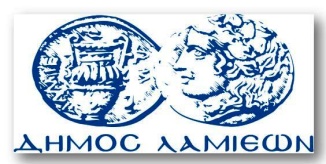         ΠΡΟΣ: ΜΜΕ                                                            ΔΗΜΟΣ ΛΑΜΙΕΩΝ                                                                     Γραφείου Τύπου                                                               & Επικοινωνίας                                                       Λαμία, 11/6/2015